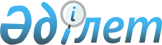 Ұлытау аудандық мәслихатының 2008 жылғы 25 желтоқсандағы ІХ сессиясының "2009 жылға арналған аудандық бюджет туралы" N 111 шешіміне өзгерістер енгізу туралы
					
			Күшін жойған
			
			
		
					Қарағанды облысы Ұлытау аудандық мәслихатының XIII сессиясының 2009 жылғы 04 тамыздағы N 163 шешімі. Қарағанды облысы Ұлытау ауданы Әділет басқармасында 2009 жылғы 24 тамызда N 8-16-47 тіркелді. Қолданылу мерзімінің өтуіне байланысты күші жойылды (Қарағанды облысы Ұлытау аудандық мәслихатының 2011 жылғы 8 сәуірдегі N 2-9/42 хатымен)      Ескерту. Қолданылу мерзімінің өтуіне байланысты күші жойылды (Қарағанды облысы Ұлытау аудандық мәслихатының 2011.04.08 N 2-9/42 хатымен).

      Қазақстан Республикасының 2008 жылғы 4 желтоқсандағы Бюджет кодексіне, Қазақстан Республикасының 2001 жылғы 23 қаңтардағы "Қазақстан Республикасындағы жергілікті мемлекеттік басқару және өзін-өзі басқару туралы" Заңына сәйкес, аудандық мәслихат ШЕШІМ ЕТТІ:



      1. Ұлытау аудандық мәслихатының 2008 жылғы 25 желтоқсандағы ІХ сессиясының "2009 жылға арналған аудандық бюджет туралы" N 111 шешіміне (нормативтік-құқықтық актілердің мемлекеттік тіркеу тізіміне N 8-16-37 болып, 2008 жылы 29 желтоқсанда тіркелген, 2008 жылғы 29 желтоқсандағы "Ұлытау өңірі" газетінің N 49 (5667) санында жарияланған), Ұлытау аудандық мәслихатының 2009 жылғы 24 сәуірдегі ХІ сессиясының "Ұлытау аудандық мәслихатының 2008 жылғы 25 желтоқсандағы ІХ сессиясының "2009 жылға арналған аудандық бюджет туралы" N 111 шешіміне өзгерістер мен толықтырулар енгізу туралы" N 138 шешіміне (нормативтік-құқықтық актілердің мемлекеттік тіркеу тізіміне N 8-16-41 болып, 2009 жылы 30 мамырда тіркелген, 2009 жылғы 23 мамырдағы "Ұлытау өңірі" газетінің N 21-22 (5689) санында жарияланған) келесідей өзгерістер енгізілсін:



      1) 1 тармақтағы:

      1 тармақшада:

      "1404452" деген сандар "1429452" деген сандарға ауыстырылсын;

      "809937" деген сандар "834937" деген сандарға ауыстырылсын;

      2 тармақшада:

      "1424251" деген сандар "1449251" деген сандарға ауыстырылсын;



      2) 6 тармақтағы:

      5 тармақшада:

      "29533" деген сандар "32088" деген сандарға ауыстырылсын;

      "14995" деген сандар "17550" деген сандарға ауыстырылсын;



      2) көрсетілген шешімнің 1 қосымшасы осы шешімнің 1 қосымшасына сәйкес жаңа редакцияда мазмұндалсын.



      2. Осы шешім 2009 жылдың 1 қаңтарынан бастап қолданысқа енеді.      Сессия төрағасы                            С. Дәндібаев      Аудандық мәслихаттың хатшысы               Т. Сейтжанов

Ұлытау аудандық мәслихатының

2009 жылғы 04 тамыздағы

N 163 шешіміне

1 қосымша

2009 жылға арналған аудандық бюджет
					© 2012. Қазақстан Республикасы Әділет министрлігінің «Қазақстан Республикасының Заңнама және құқықтық ақпарат институты» ШЖҚ РМК
				СанатыСанатыСанатыСанатыСанатыСома (мың теңге)СыныбыСыныбыСыныбыСыныбыСома (мың теңге)Ішкі сыныбыІшкі сыныбыІшкі сыныбыСома (мың теңге)ЕрекшелігіЕрекшелігіСома (мың теңге)АтауыСома (мың теңге)123456І. КІРІСТЕР14294521Салықтық түсімдер83493701Табыс салығы18982Жеке табыс салығы189801Төлем көзінен салық салынатын табыстардан ұсталатын жеке табыс салығы42402Төлем көзінен салық салынбайтын табыстардан ұсталатын жеке табыс салығы142503Қызметін біржолғы талон бойынша жүзеге асыратын жеке тұлғалардан алынатын жеке табыс салығы4903Әлеуметтiк салық5391Әлеуметтік салық53901Әлеуметтік салық53904Меншiкке салынатын салықтар8172941Мүлiкке салынатын салықтар81069201Заңды тұлғалардың және жеке кәсіпкерлердің мүлкіне салынатын салық81047402Жеке тұлғалардың мүлкiне салынатын салық2183Жер салығы130101Ауыл шаруашылығы мақсатындағы жерлерге жеке тұлғалардан алынатын жер салығы8702Елдi мекендер жерлерiне жеке тұлғалардан алынатын жер салығы32703Өнеркәсіп, көлік, байланыс, қорғаныс жеріне және ауыл шаруашылығына арналмаған өзге де жерге салынатын жер салығы50507Ауыл шаруашылығы мақсатындағы жерлерге заңды тұлғалардан, жеке кәсіпкерлерден, жеке нотариустар мен адвокаттардан алынатын жер салығы008Елдi мекендер жерлерiне заңды тұлғалардан, жеке кәсіпкерлерден, жеке нотариустар мен адвокаттардан алынатын жер салығы3824Көлiк құралдарына салынатын салық251701Заңды тұлғалардан көлiк құралдарына салынатын салық91702Жеке тұлғалардан көлік құралдарына салынатын салық16005Бірыңғай жер салығы278401Бірыңғай жер салығы278405Тауарларға, жұмыстарға және қызметтерге салынатын ішкі салықтар147702Акциздер4896Заңды және жеке тұлғалар бөлшек саудада өткізетін, сондай-ақ өзінің өндірістік мұқтаждарына пайдаланылатын бензин (авиациялықты қоспағанда)4797Заңды және жеке тұлғаларға бөлшек саудада өткізетін, сондай-ақ өз өндірістік мұқтаждарына пайдаланылатын дизель отыны13Табиғи және басқа ресурстарды пайдаланғаны үшін түсетін түсімдер1393103Жер бетіне жақын көздердегі су ресурстарын пайдаланғаны үшін төлем15Жер учаскелерін пайдаланғаны үшін төлем139314Кәсiпкерлiк және кәсiби қызметтi жүргiзгенi үшiн алынатын алымдар79101Жеке кәсіпкерлерді мемлекеттік тіркегені үшін алынатын алым8702Жекелеген қызмет түрлерiмен айналысу құқығы үшiн алынатын лицензиялық алым14203Заңды тұлғаларды мемлекеттiк тiркегенi және филиалдар мен өкілдіктерді есептік тіркегені, сондай-ақ оларды қайта тіркегені үшін алым4905Жылжымалы мүлікті кепілдікке салуды мемлекеттік тіркегені және кеменің немесе жасалып жатқан кеменің ипотекасы үшін алынатын алым3314Көлік құралдарын мемлекеттік тіркегені, сондай-ақ оларды қайта тіркегені үшін алым2218Жылжымайтын мүлікке және олармен мәміле жасау құқығын мемлекеттік тіркегені үшін алынатын алым45808Заңдық мәнді іс-әрекеттерді жасағаны және (немесе) оған уәкілеттігі бар мемлекеттік органдар немесе лауазымды адамдар құжаттар бергені үшін алынатын міндетті төлемдер4361Мемлекеттік баж43602Мемлекеттік мекемелерге сотқа берілетін талап арыздарынан алынатын мемлекеттік бажды қоспағанда, мемлекеттік баж сотқа берілетін талап арыздардан, ерекше талап ету істері арыздарынан, ерекше жүргізілетін істер бойынша арыздардан (шағымдардан), сот бұйрығын шығару туралы өтініштерден, атқару парағының дубликатын беру туралы шағымдардан, аралық (төрелік) соттардың және шетелдік соттардың шешімдерін мәжбүрлеп орындауға атқару парағын беру туралы шағымдардың, сот актілерінің атқару парағының және өзге де құжаттардың көшірмелерін қайта беру туралы шағымдардан алынады13604Азаматтық хал актілерін тіркегені үшін, сондай-ақ азаматтарға азаматтық хал актілерін тіркеу туралы куәліктерді және азаматтық хал актілерін жазбаларын өзгертуге, толтыруға және қалпына келтіруге байланысты куәліктерді қайтадан бергені үшін мемлекеттік баж19605Шет елге баруға және Қазақстан Республикасына басқа мемлекеттерден адамдарды шақыруға құқық беретін құжаттарды ресімдегені үшін, сондай-ақ осы құжаттарға өзгерістер енгізгені үшін алынатын мемлекеттік баж4608Тұрғылықты жерін тіркегені үшін мемлекеттік баж2710Жеке және заңды тұлғалардың азаматтық, қызметтік қаруының (аңшылық суық қаруды, белгі беретін қаруды, ұңғысыз атыс қаруын, механикалық шашыратқыштарды, көзден жас ағызатын немесе тітіркендіретін заттар толтырылған аэрозольді және басқа құрылғыларды, үрлемелі қуаты 7,5 Дж-дан аспайтын пневматикалық қаруды қоспағанда және калибрі 4,5 мм-ге дейінгілерін қоспағанда) әрбір бірлігін тіркегені және қайта тіркегені үшін алынатын мемлекеттік баж912Қаруды және оның оқтарын сақтауға немесе сақтау мен алып жүруге, тасымалдауға, Қазақстан Республикасының аумағына әкелуге және Қазақстан Республикасынан әкетуге рұқсат бергені үшін алынатын мемлекеттік баж222Салықтық емес түсімдер65501Мемлекеттік меншіктен түсетін кірістер5455Мемлекет меншігіндегі мүлікті жалға беруден түсетін кірістер54504Коммуналдық меншіктегі мүлікті жалдаудан түсетін кірістер54502Мемлекеттік бюджеттен қаржыландыратын мемлекеттік мекемелердің тауарларды (жұмыстарды, қызметтерді) өткізуінен түсетін түсімдер211Мемлекеттік бюджеттен қаржыландырылатын мемлекеттік мекемелердің тауарларды (жұмыстарды, қызметтерді) өткізуінен түсетін түсімдер2102Жергілікті бюджеттен қаржыландырылатын мемлекеттік мекемелер көрсететін қызметтерді сатудан түсетін түсімдер2104Мемлекеттік бюджеттен қаржыландырылатын, сондай-ақ Қазақстан Республикасы Ұлттық Банкінің бюджетінен (шығыстар сметасынан) ұсталатын және қаржыландырылатын мемлекеттік мекемелер салатын айыппұлдар, өсімпұлдар, санкциялар, өндіріп алулар1Мұнай секторы ұйымдарынан түсетін түсімдерді қоспағанда, мемлекеттік бюджеттен қаржыландырылатын, сондай-ақ Қазақстан Республикасы Ұлттық Банкінің бюджетінен (шығыстар сметасынан) ұсталатын және қаржыландыратын мемлекеттік мекемелер салатын айыппұлдар, өсімпұлдар, санкциялар, өндіріп алулар05Жергілікті мемлекеттік органдар салатын әкімшілік айыппұлдар, өсімпұлдар, санкциялар14Жергілікті бюджеттен қаржыландырылатын мемлекеттік мекемелермен алынатын өзге де айыппұлдар, өсімпұлдар, санкциялар06Басқа да салықтық емес түсiмдер891Басқа да салықтық емес түсiмдер8905Жергілікті бюджеттен қаржыландырылатын мемлекеттік мекемелердің дебиторлық, депоненттік берешегінің түсімі07Бұрын жергілікті бюджеттен алынған, пайдаланылмаған қаражаттардың қайтарылуы09Жергіліктік бюджетке түсетін салықтық емес басқа да түсiмдер893Негізгі капиталды сатудан түсетін түсімдер175303Жерді және материалдық емес активтерді сату17531Жерді сату170301Жер учаскелерін сатудан түсетін түсімдер17032Материалдық емес активтерді сату5002Жер учаскелерін жалдау құқығын сатқаны үшін төлем504Трансферттердің түсімдері59210702Мемлекеттік басқарудың жоғары тұрған органдарынан түсетін трансферттер5921072Облыстық бюджеттен түсетін трансферттер59210701Ағымдағы нысаналы трансферттер8220802Нысаналы даму трансферттері6647703Субвенциялар443422Функционалдық топФункционалдық топФункционалдық топФункционалдық топФункционалдық топ2009 жылға нақтыланған бюджет (мың теңге)Кіші функцияКіші функцияКіші функцияКіші функция2009 жылға нақтыланған бюджет (мың теңге)Бюджеттік бағдарламалардың әкiмшiсiБюджеттік бағдарламалардың әкiмшiсiБюджеттік бағдарламалардың әкiмшiсi2009 жылға нақтыланған бюджет (мың теңге)БағдарламаБағдарлама2009 жылға нақтыланған бюджет (мың теңге)Атауы123456II. ШЫҒЫНДАР14492511Жалпы сипаттағы мемлекеттік қызметтер13940301Мемлекеттік басқарудың жалпы функцияларын орындайтын өкілді, атқарушы және басқа органдар113512112Аудан (облыстық маңызы бар қала) мәслихатының аппараты9128001Аудан (облыстық маңызы бар қала) мәслихатының қызметін қамтамасыз ету9128122Аудан (облыстық маңызы бар қала) әкімінің аппараты28966001Аудан (облыстық маңызы бар қала) әкімінің қызметін қамтамасыз ету28966002Ақпараттық жүйелер құру0123Қаладағы аудан, аудандық маңызы бар қала, кент, ауыл (село), ауылдық (селолық) округ әкімінің аппараты75418001Қаладағы ауданның аудандық маңызы бар қаланың, кенттің, ауылдың (селоның), ауылдық (селолық ) округтің әкімі аппаратының қызметін қамтамасыз ету7541802Қаржылық қызмет18989452Ауданның (облыстық маңызы бар қаланың) қаржы бөлімі18989001Қаржы бөлімінің қызметін қамтамасыз ету13050003Салық салу мақсатында мүлікті бағалауды жүргізу104011Коммуналдық меншікке түскен мүлікті есепке алу, сақтау, бағалау және сату583505Жоспарлау және статистикалық қызмет6902453Ауданның (облыстық маңызы бар қаланың) экономика және бюджеттік жоспарлау бөлімі6902001Экономика және бюджеттік жоспарлау бөлімінің қызметін қамтамасыз ету690209Жалпы сипаттағы өзге де мемлекеттік қызметтер0122Аудан (облыстық маңызы бар қала) әкімінің аппараты0008Мемлекеттік қызметшілерді компьютерлік сауаттылыққа оқыту2Қорғаныс289901Әскери мұқтаждар2899122Аудан (облыстық маңызы бар қала) әкімінің аппараты2899005Жалпыға бірдей әскери міндетті атқару шеңберіндегі іс-шаралар28993Қоғамдық тәртіп, қауіпсіздік, құқық, сот, қылмыстық-атқару қызметі30001Құқық қорғау қызметі300458Ауданның (облыстық маңызы бар қаланың) тұрғын үй-коммуналдық шаруашылығы, жолаушылар көлігі және автомобиль жолдары бөлімі300021Елді мекендерде жол жүрісі қауіпсіздігін қамтамасыз ету3004Білім беру72410701Мектепке дейiнгi тәрбие және оқыту32088464Ауданның (облыстық маңызы бар қаланың) білім беру бөлімі32088009Мектепке дейінгі тәрбие ұйымдарының қызметін қамтамасыз ету3208802Бастауыш, негізгі орта және жалпы орта білім беру668019464Ауданның (облыстық маңызы бар қаланың) білім беру бөлімі668019003Жалпы білім беру657411006Балалар үшін қосымша білім беру1060809Бiлiм беру саласындағы өзге де қызметтер24000464Ауданның (облыстық маңызы бар қаланың) білім беру бөлімі24000001Білім беру бөлімінің қызметін қамтамасыз ету4624005Ауданның (облыстық маңызы бар қаланың) мемлекеттік білім беру мекемелер үшін оқулықтар мен оқу-әдістемелік кешендерді сатып алу және жеткізу7132011Өңірлік жұмыспен қамту және кадрларды қайта даярлау стратегиясын іске асыру шеңберінде білім беру объектілерін күрделі, ағымдағы жөндеу12244099Республикалық бюджеттен берілетін нысаналы трансферттер есебінен аудандардың (облыстық маңызы бар қалалардың) бюджеттеріне ауылдық елді мекендер саласының мамандарын әлеуметтік қолдау шараларын іске асыру0467Ауданның (облыстық маңызы бар қаланың) құрылыс бөлімі0002Білім беру объектілерін дамыту0116Электрондық үкімет шеңберіндегі адами капиталды дамыту6Әлеуметтік көмек және әлеуметтік қамсыздандыру8725002Әлеуметтік көмек79822451Ауданның (облыстық маңызы бар қаланың) жұмыспен қамту және әлеуметтік бағдарламалар бөлімі79822002Еңбекпен қамту бағдарламасы26831004Ауылдық жерлерде тұратын денсаулық сақтау, білім беру, әлеуметтік қамтамасыз ету, мәдениет мамандарына отын сатып алу бойынша әлеуметтік көмек көрсету2400005Мемлекеттiк атаулы әлеуметтiк көмек7585006Тұрғын үй көмегі2261007Жергiлiктi өкiлеттi органдардың шешiмi бойынша мұқтаж азаматтардың жекелеген топтарына әлеуметтiк көмек14841010Үйден тәрбиеленіп оқытылатын мүгедек балаларды материалдық581014Мұқтаж азаматтарға үйде әлеуметтік көмек көрсету837601618 жасқа дейінгі балаларға мемлекеттік жәрдемақылар16232017Мүгедектерді оңалту жеке бағдарламасына сәйкес, мұқтаж мүгедектерді міндетті гигиеналық құралдармен қамтамасыз етуге, және ымдау тілі мамандарының, жеке көмекшілердің қызмет көрсету71509Әлеуметтiк көмек және әлеуметтiк қамтамасыз ету салаларындағы өзге де қызметтер7428451Ауданның (облыстық маңызы бар қаланың) жұмыспен қамту және әлеуметтiк бағдарламалар бөлiмi7428001Жұмыспен қамту және әлеуметтік бағдарламалар бөлімінің қызметін қамтамасыз ету7031011Жәрдемақыларды және басқа да әлеуметтік төлемдерді есептеу, төлеу мен жеткізу бойынша қызметтерге ақы төлеу3977Тұрғын үй-коммуналдық шаруашылық15941101Тұрғын үй шаруашылығы26090458Ауданның (облыстық маңызы бар қаланың) тұрғын үй-коммуналдық шаруашылығы, жолаушылар көлігі және автомобиль жолдары бөлімі0004Азаматтардың жекелеген санаттарын тұрғын үймен қамтамасыз ету0467Ауданның (облыстық маңызы бар қаланың) құрылыс бөлімі26090003Мемлекеттік коммуналдық тұрғын үй қорының тұрғын үй құрылысы22090004Инженерлік коммуникациялық инфрақұрылымды дамыту және400002Коммуналдық шаруашылық24373123Қаладағы аудан, аудандық маңызы бар қала, кент, ауыл (село), ауылдық (селолық) округ әкімінің аппараты6373014Елді мекендерді сумен жабдықтауды ұйымдастыру6373458Ауданның (облыстық маңызы бар қаланың) тұрғын үй-коммуналдық шаруашылығы, жолаушылар көлігі және автомобиль жолдары бөлімі0012Сумен жабдықтау және су бөлу жүйесінің қызмет етуі0467Ауданның (облыстық маңызы бар қаланың) құрылыс бөлімі18000006Сумен жабдықтау жүйесін дамыту1800003Елді-мекендерді көркейту108948123Қаладағы аудан, аудандық маңызы бар қала, кент, ауыл (село), ауылдық (селолық) округ әкімінің аппараты108948008Елді мекендерде көшелерді жарықтандыру52320009Елді мекендердің санитариясын қамтамасыз ету4584011Елді мекендерді абаттандыру мен көгалдандыру520448Мәдениет, спорт, туризм және ақпараттық кеңістік15181401Мәдениет саласындағы қызмет114941455Ауданның (облыстық маңызы бар қаланың) мәдениет және тілдерді дамыту бөлімі114941003Мәдени-демалыс жұмысын қолдау11494102Спорт2731465Ауданның (облыстық маңызы бар қаланың) Дене шынықтыру және спорт бөлімі2731006Аудандық (облыстық маңызы бар қалалық) деңгейде спорттық жарыстар өткізу615007Әртүрлі спорт түрлері бойынша аудан (облыстық маңызы бар қала) құрама командаларының мүшелерін дайындау және олардың облыстық спорт жарыстарына қатысуы211603Ақпараттық кеңістік21528455Ауданның (облыстық маңызы бар қаланың) мәдениет және тілдерді дамыту бөлімі14656006Аудандық (қалалық) кітапханалардың жұмыс істеуі14656456Ауданның (облыстық маңызы бар қаланың) ішкі саясат бөлімі6872002Бұқаралық ақпарат құралдары арқылы мемлекеттік ақпарат саясатын жүргізу687209Мәдениет, спорт, туризм және ақпараттық кеңістікті ұйымдастыру жөніндегі өзге де қызметтер12614455Ауданның (облыстық маңызы бар қаланың) мәдениет және тілдерді дамыту бөлімі2834001Мәдениет және тілдерді дамыту бөлімінің қызметін қамтамасыз ету2834099Республикалық бюджеттен берілетін нысаналы трансферттер есебінен аудандардың (облыстық маңызы бар қалалардың) бюджеттеріне ауылдық елді мекендер саласының мамандарын әлеуметтік қолдау шараларын іске асыру0456Ауданның (облыстық маңызы бар қаланың) ішкі саясат бөлімі6264001Ішкі саясат бөлімінің қызметін қамтамасыз ету3456003Жастар саясаты саласындағы өңірлік бағдарламаларды іске асыру2808465Ауданның (облыстық маңызы бар қаланың) Дене шынықтыру және спорт бөлімі3516001Дене шынықтыру және спорт бөлімінің қызметін қамтамасыз ету3516099Республикалық бюджеттен берілетін нысаналы трансферттер есебінен аудандардың (облыстық маңызы бар қалалардың) бюджеттеріне ауылдық елді мекендер саласының мамандарын әлеуметтік қолдау шараларын іске асыру010Ауыл, су, орман, балық шаруашылығы, ерекше қорғалатын табиғи аумақтар, қоршаған ортаны және жануарлар дүниесін қорғау, жер қатынастары12556401Ауыл шаруашылығы25352453Ауданның (облыстық маңызы бар қаланың) экономика және бюджеттік жоспарлау бөлімі3386099Республикалық бюджеттен берілетін нысаналы трансферттер есебінен ауылдық елді мекендер саласының мамандарын әлеуметтік қолдау шараларын іске асыру3386462Ауданның (облыстық маңызы бар қаланың) ауыл шаруашылық бөлімі6966001Ауыл шаруашылығы бөлімінің қызметін қамтамасыз ету6966467Ауданның (облыстық маңызы бар қаланың) құрылыс бөлімі15000010Ауыл шаруашылығы объектілерін дамыту1500002Су шаруашылығы51477467Ауданның (облыстық маңызы бар қаланың) құрылыс бөлімі51477012Сумен жабдықтау жүйесін дамыту5147706Жер қатынастары11183463Ауданның (облыстық маңызы бар қаланың) жер қатынастары бөлімі11183001Жер қатынастары бөлімінің қызметін қамтамасыз ету4570003Елді мекендерді жер-шаруашылық орналастыру004Жерді аймақтарға бөлу жөніндегі жұмыстарды ұйымдастыру4513006Аудандық маңызы бар қалалардың, кенттердің, ауылдардың (селолардың), ауылдық (селолық) округтердің шекарасын белгілеу кезінде жүргізілетін жерге орналастыру210009Ауыл, су, орман, балық шаруашылығы және қоршаған ортаны қорғау мен жер қатынастары саласындағы өзге де қызметтер37552455Ауданның (облыстық маңызы бар қаланың) мәдениет және тілдерді дамыту бөлімі18448008Өңірлік жұмыспен қамту және кадрларды қайта даярлау стратегиясын іске асыру шеңберінде ауылдарда (селоларда), ауылдық (селолық) округтерде әлеуметтік жобаларды қаржыландыру18448458Ауданның (облыстық маңызы бар қаланың) тұрғын үй-коммуналдық шаруашылығы, жолаушылар көлігі және автомобиль жолдары бөлімі19104010Өңірлік жұмыспен қамту және кадрларды қайта даярлау стратегиясын іске асыру шеңберінде ауылдарда (селоларда), ауылдық (селолық) округтерде әлеуметтік жобаларды қаржыландыру1910411Өнеркәсіп, сәулет, қала құрылысы және құрылыс қызметі707802Сәулет, қала құрылысы және құрылыс қызметі7078467Ауданның (облыстық маңызы бар қаланың) құрылыс бөлімі2924001Құрылыс бөлімінің қызметін қамтамасыз ету2924468Ауданның (облыстық маңызы бар қаланың) сәулет және қала құрылысы бөлімі4154001Қала құрылысы және сәулет бөлімінің қызметін қамтамасыз ету415412Көлік және коммуникация2850601Автомобиль көлігі28506123Қаладағы аудан, аудандық маңызы бар қала, кент, ауыл (село), ауылдық (селолық ) округ әкімінің аппараты20000013Аудандық маңызы бар қалаларда, кенттерде, ауылдарда (селоларда), ауылдық (селолық) округтерде автомобиль жолдарының жұмыс істеуін қамтамасыз ету20000458Ауданның (облыстық маңызы бар қаланың) тұрғын үй-коммуналдық шаруашылығы, жолаушылар көлігі және автомобиль жолдары бөлімі8506023Автомобиль жолдарының жұмыс істеуін қамтамасыз ету850613Басқалар2291803Кәсіпкерлік қызметті қолдау және бәсекелестікті қорғау5839469Ауданның (облыстық маңызы бар қаланың) кәсіпкерлік бөлімі5839001Кәсіпкерлік бөлімі қызметін қамтамасыз ету5839003Кәсіпкерлік қызметті қолдау009Басқалар17079452Ауданның (облыстық маңызы бар қаланың) қаржы бөлімі13330012Ауданның (облыстың маңызы бар қаланың) жергілікті атқарушы органының резерві13330453Ауданның (облыстық маңызы бар қаланың) экономика және бюджеттік жоспарлау бөлімі0003Жергілікті бюджеттік инвестициялық жобалардың (бағдарламалардың) техникалық-экономикалық негіздемелерін әзірлеу және оған сараптама жүргізу0458Ауданның (облыстық маңызы бар қаланың) тұрғын үй-коммуналдық шаруашылығы, жолаушылар көлігі және автомобиль жолдары бөлімі3749001Тұрғын үй-коммуналдық шаруашылығы, жолаушылар көлігі және автомобиль жолдары бөлімінің қызметін қамтамасыз ету374915Трансферттер101Трансферттер1452Ауданның (облыстық маңызы бар қаланың) қаржы бөлімі1006Нысаналы пайдаланылмаған (толық пайдаланылған) трансферттерді қайтару1III. Таза бюджеттік несиелеу0Бюджеттік несиелеуБюджеттік кредиттерді өтеуIV. Қаржы активтерімен операциялар бойынша сальдо21097Қаржылық активтерді сатып алу2109713Басқалар210979Басқалар21097452Ауданның (облыстық маңызы бар қаланың) қаржы бөлімі21097014Заңды тұлғалардың жарғылық капиталын қалыптастыру немесе ұлғайту21097Мемлекеттің қаржы активтерін сатудан түсетін түсімдерV. БЮДЖЕТ ТАПШЫЛЫҒЫ (ПРОФИЦИТІ)-40896VI. БЮДЖЕТ ТАПШЫЛЫҒЫН ҚАРЖЫЛАНДЫРУ40896Қарыздар түсімі0Қарыздарды өтеу0Бюджет қаражаттарының пайдаланылатын қалдықтары40896